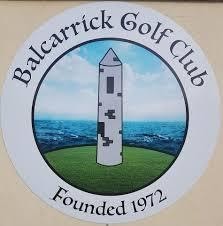 Risk Assessment & Child Safeguarding StatementBalcarrick Golf Club Safeguarding Risk AssessmentThis risk assessment considers the potential for harm to come to children whilst they are in the care of Balcarrick Golf Club and indicates the areas of potential risk of harm, the likelihood of the risk occurring and gives the required policies, procedures and guidance documents required to alleviate these risks. This has been discussed and signed by the Balcarrick Golf Club board on the date below.This risk assessment precedes Balcarrick Golf Club’s Child Safeguarding Statement (Section 11 (1b) Children First Act 2015) and in accordance with the requirements of Section 11 (1) of the Children First Act 2015 (ROI) the risk is of abuse and not general health and safety risk.  All policies/procedures listed below are in Balcarrick Golf Club's Safeguarding Policy.Explanation of terms used:Potential risk of harm to children – these are identified risks of harm to children whilst accessing activities within Balcarrick Golf Club.Likelihood of harm happening – the likelihood of the risk occurring is measured by you as Low/Medium or High. Required Policy, Guidance and Procedure document – indication of the policy required to alleviate the risk.Responsibility – provider should indicate where the responsibility for alleviating the risk lies.Further action… - indicates further action that might be necessary to alleviate any risk ongoing.This Risk Assessment document has been discussed and completed by Anthony Weller on  ___ /___ /20___ Signed:		Signed: Name: Peter Quinn		Name: Anthony WellerRole: Club Men’s Captain		Role: Club Children’s OfficerDate: 		DatePotential risk of harm to childrenLikelihood of harm happening L-M-H Required Policy, Guidance and Procedure document  ResponsibilityClub/National Further action required …CLUB & COACHING PRACTICESCLUB & COACHING PRACTICESCLUB & COACHING PRACTICESCLUB & COACHING PRACTICESCLUB & COACHING PRACTICESLack of coaching qualificationLCoach education policyRecruitment policyCommitteeHead CoachProof of qualification to be confirmed, Garda Vetting and Basic Awareness trainingSupervision issuesLSupervision policyCoach education policyHead CoachOngoing monitoringUnauthorised photography & recording activities LPhotography and Use of Images policyHead Coach and Children’s OfficerOngoing monitoring Behavioural IssuesLCode of ConductSafeguarding Level 1 (min)Complaints & Disciplinary policyHead Coach CommitteeAs aboveLack of gender balance amongst coachesMCoach education policySupervision/ratio policyJoint Management CommitteeReview recruitment policyNo guidance for travelling and away tripsLTravel/Away trip policyChild Safeguarding TrainingJoint CommitteeNo travelling with juniors at present. Parental Supervision.Lack of adherence with procedures in Safeguarding policy (i.e. mobile phones, photography, transport, physical contact) LSafeguarding policyComplaints & disciplinary policy Head Coach and Children's OfficerOngoing monitoringCOMPLAINTS & DISCIPLINECOMPLAINTS & DISCIPLINECOMPLAINTS & DISCIPLINECOMPLAINTS & DISCIPLINECOMPLAINTS & DISCIPLINELack of awareness of a Complaints & Disciplinary policyMComplaints & Disciplinary procedure/policyCommunications procedureJoint CommitteeImmediate action needed Greater communication requiredDifficulty in raising an issue by child & or parentReason: Covered aboveMComplaints & Disciplinary procedure/policyCommunications procedureJoint CommitteeReview the communication/responsibilities of the procedure/policy as required.Complaints not being dealt with seriouslyLComplaints & Disciplinary procedure/policyJoint CommitteeOngoing review REPORTING PROCEDURESREPORTING PROCEDURESREPORTING PROCEDURESREPORTING PROCEDURESREPORTING PROCEDURESLack of knowledge of organisational and statutory reporting proceduresLReporting procedures/policy Coach education policyCode of ConductJoint CommitteeMake policies and procedures availableInclude in Safeguarding Training (L1)No Mandated Person appointedStatutory Reporting procedures/policy NGB level onlyNo Designated Liaison Person AppointedLStatutory Reporting procedures/policyTrain all DLPs. Appoint a deputy DLP & CCO (If possible)Publicise identity of DLPsConcerns of abuse or harm not reportedMReporting procedures/policyChild Safeguarding Training – Level 1, 2, 3Child Officer / Head Coach DLP In progressInclude in Safeguarding Training (L1)Publicise names of Children's officer(s), Designated Liaison Person (s)Publicise internal and external reporting procedures Not clear who Junior/Young Person should talk to or report toLPost the names of Club Children's officer, Designated Liaison PersonPoster on BoardsCommunicate across the organisation reinforcing at coaching/training/away trips/competitionsInclude in Safeguarding Training (L1)FACILITIESFACILITIESFACILITIESFACILITIESFACILITIESUnauthorised access to designated children’s practice areas and to changing rooms, showers, toilets etc.MSupervision policyCoach educationUniversal toilet should always be used.Clarify responsibilities before session starts. Child present with parent or adult supervisor.Unauthorised exit from children’s areasMSupervision policyCoach educationMore awareness and supervisionClarify responsibilities before session startsPhotography, filming or recording in prohibited areasMPhotography policy and use of devices in private areasSignageEnforce policy in private changing areasMissing or found child on siteMMissing or found child policy (template on Golf Ireland website)Child Officer, Hon Secretary, Refer to policy and inform GardaiChildren sharing facilities with adults e.g. dressing room, showers etc.  LSafeguarding policy Not permitted without parental supervisionJoint CommitteePlan with management to create a suitable child centred environment in shared facilities. Supervision by Parent.RECRUITMENT RECRUITMENT RECRUITMENT RECRUITMENT RECRUITMENT Recruitment of inappropriate peopleLRecruitment policy Vetting proceduresJoint CommitteeOngoing reviewLack of clarity on rolesNo role descriptions or inadequate role descriptions LRecruitment policyJoint CommitteeCheck job descriptionPut supervision in place Unqualified or untrained people in roleLRecruitment policy Safeguarding TrainingOnly used trained peopleCheck qualification Ongoing reviewCOMMUNICATIONS AND SOCIAL MEDIACOMMUNICATIONS AND SOCIAL MEDIACOMMUNICATIONS AND SOCIAL MEDIACOMMUNICATIONS AND SOCIAL MEDIACOMMUNICATIONS AND SOCIAL MEDIALack of awareness of ‘risk of harm’ with members and visitors LChild Safeguarding StatementTraining policyAdult SupervisionCommunicate Child Safeguarding Statement No communication of Child Safeguarding Statement, Safeguarding Policy or Code of Conduct to members or visitorsLChild Safeguarding Statement – displayCode of Conduct - distributeSafeguarding Policy – make availableTo be displayedCommunicate Child Safeguarding Statement Distribute Code or Sections as appropriate (induction booklet) Policy on websiteUnauthorised photography & recording of activities LPhotography and Use of Images policyChild Officer / CoachAs aboveInappropriate use of social media and communications by under 18’sLCommunications policyCode of conductAs aboveAs aboveInappropriate use of social media and communications with under 18’sLCommunications policyCode of conduct.As aboveAs aboveGENERAL RISK OF HARMGENERAL RISK OF HARMGENERAL RISK OF HARMGENERAL RISK OF HARMGENERAL RISK OF HARMHarm not being recognisedLSafeguarding policyChild Safeguarding Training Children’s OfficerOngoing Harm caused by child to childcoach to childvolunteer to childmember to childvisitor to childLSafeguarding policyChild Safeguarding TrainingChildren's Officer and CoachOngoingGeneral behavioural issuesLCode of Conduct Children's OfficerTake disciplinary action where necessarySign code of conduct